Community views questionnaire   template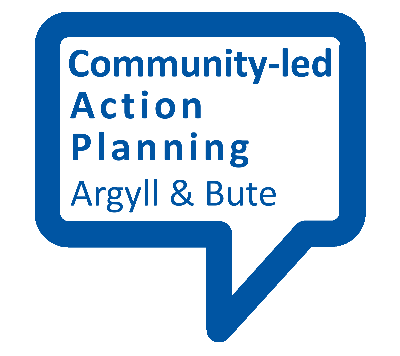 _________ is currently carrying out a community views survey in _________Tell us what you thinkWe are a local group who want to find out what people here feel is important about their community and what improvements they would like to see.  We will use the results to create a community-led action plan for ___________.If you would like to have your say on what you feel is important to you as a resident of ________ simply fill out the survey questionnaire attached and hand it in to the community centre or the ________ shop.  Alternatively, you can fill it out on line at: __________________. So, please take the time to tell us your views about what would make ________ an even better place to live!For more information contact _________________Community views survey Please answer every question if you can. If you want to, you can provide your name and contact details at the end of this survey and receive further information. All responses will be kept anonymous and confidential.Please tell us your age range: (circle)Please tell us your gender (circle)Tell us at least three things you like about your community.Tell us at least three things you don’t like about your community. What improvements would you like to see that will make your community a better place to live?Do you use any of the following local facilities?Can you make any suggestions for improving the facilities or any other changes that would make you use them more?What would you like to see more of/participate in locally if you had the chance?What means of transport do you use to get around? (please tick those you use most frequently)Do you have any issues with transport? If so, please tell us what they are.Do you feel that _________ is a safe place to live? (please circle)If ‘no’ could you tell us why, and what you feel would make it safer?Do you feel that you have access to the services, support and activities you need to live a healthy and active life? (please circle)If ‘no’ what would you like to see in your area?Are there adequate opportunities for local people to get involved in education and training to improve their chances of employability? If no, what would you like to see in your area that could improve people’s chances of getting a job?Do you have access to advice and guidance on the following:Do you feel that there are adequate opportunities for people to get involved in leisure and recreation activities locally? If no, what would you like to see more of in your area?To what extent do you feel a ‘sense of belonging’ to __________? (Please circle)What do you think would increase your sense of belonging to the area?Would you be interested in finding out more about opportunities for local volunteering and/or getting involved in community activities? If yes, please leave your contact details below.Name:	Address:	Phone Number:	Email:Anything else you would like to tell us?Thank you for taking part!!Under 1010-12yrs13-16yrs17-18yrs19-25yrs26-40yrs40-50yrs51-65yrsOver 65yrsMaleFemale OtherFacilityYesNoHave before but don’t nowWouldn’t ever useCommunity CentreLibraryLocal shopsLocal parks/open spacesComputers in community centreCarTaxiPublic TransportBicycleFootYesNoYesNoYesNoDon’t KnowYesNo don’t need anyNo but would like advice & informationUniversal creditBedroom taxGeneral financial adviceLegal advice (on money matters)ActivitiesYesNoDon’t KnowSportsLeisureRecreationArtsStong senseFairly strongNeutral Low sense of belongingI don’t belong hereYesNoDon’t KnowNot interested